附件1支付宝（手机版）“国家开发银行助学贷款”还款操作指南一、登陆手机支付宝app,选择“更多”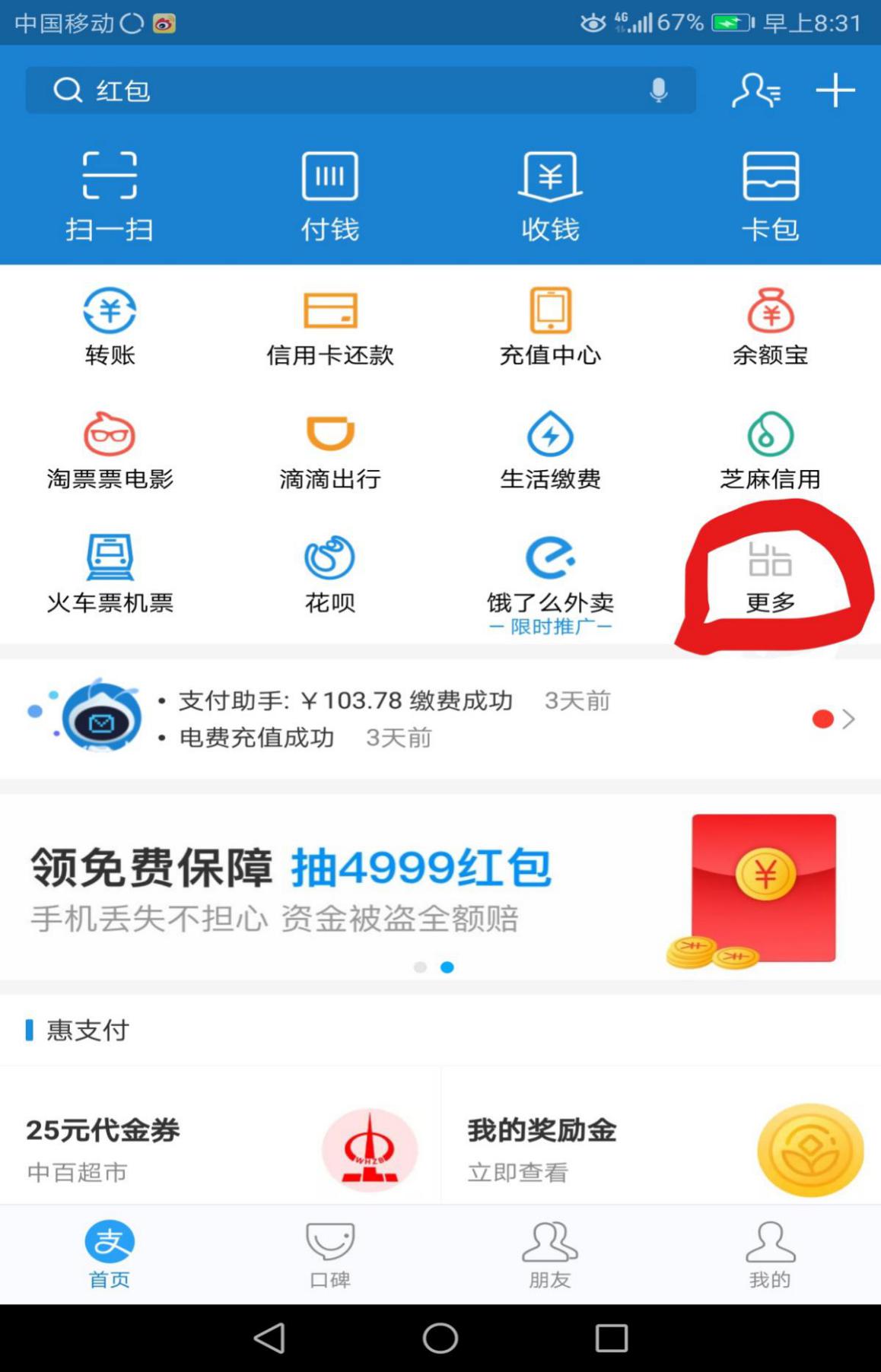 二、选择便民生活中的“生活号”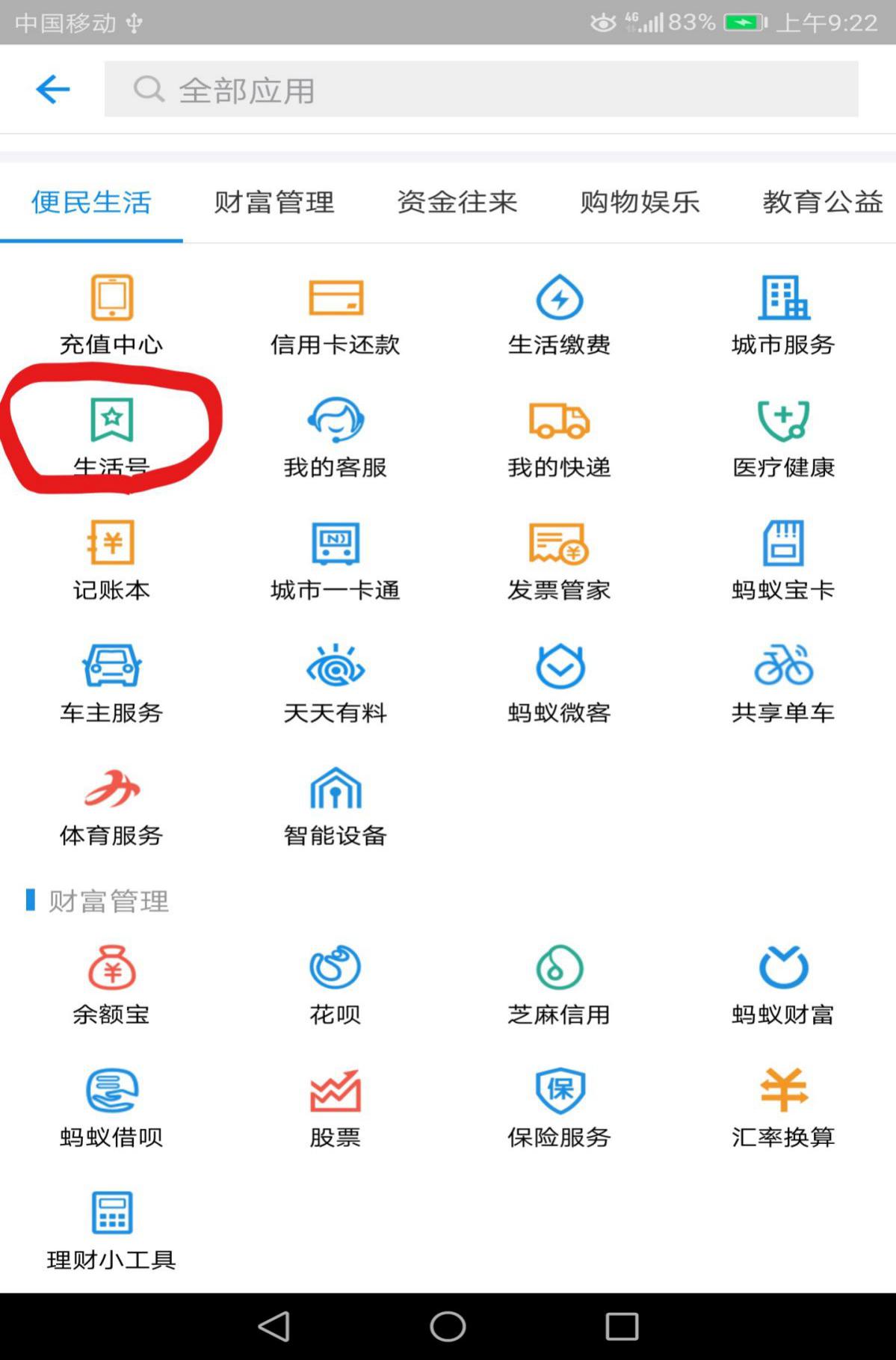 三、在搜索栏输入“国家开发银行助学贷款”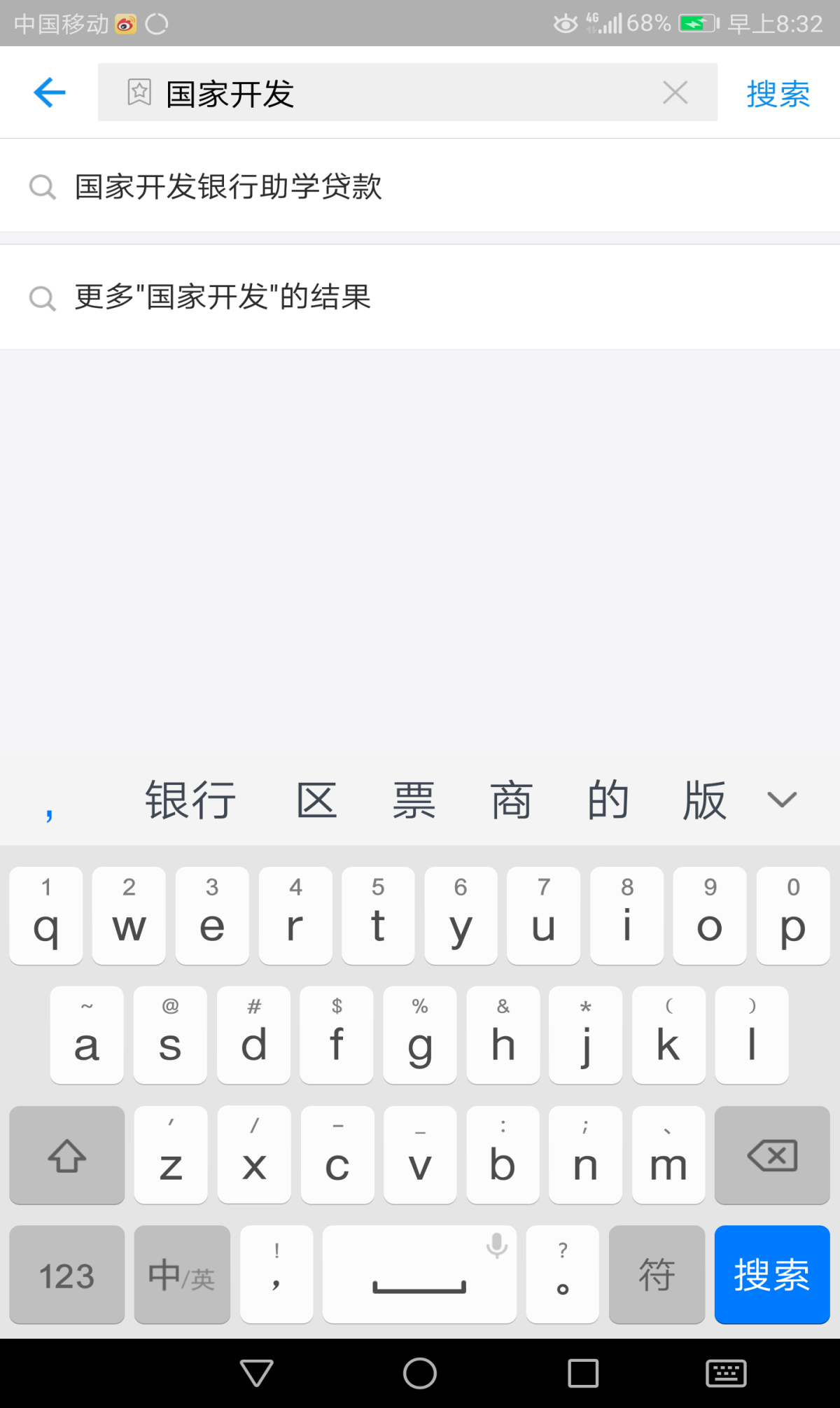 四、选择“国家开发银行助学贷款”生活号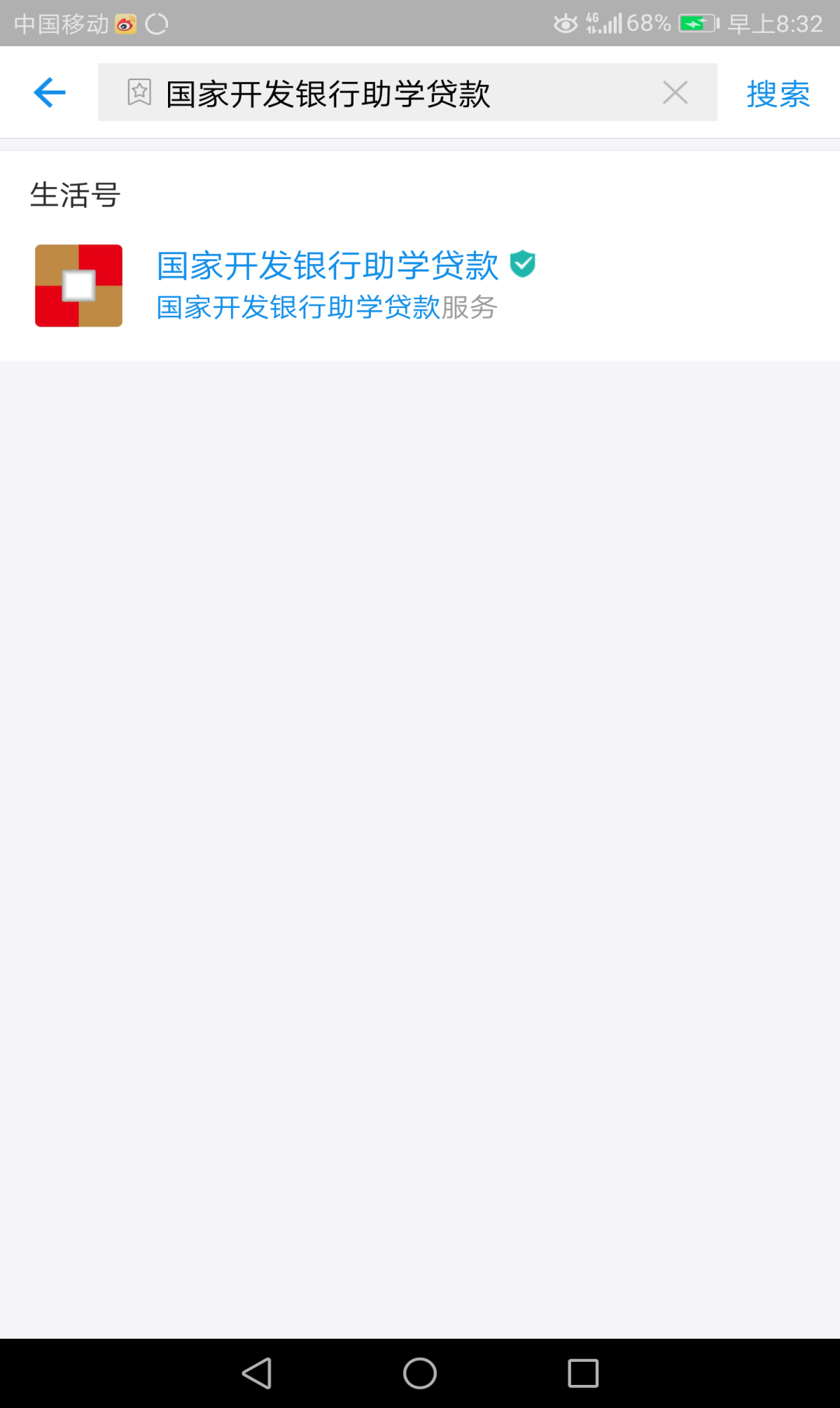 五、点击“关注”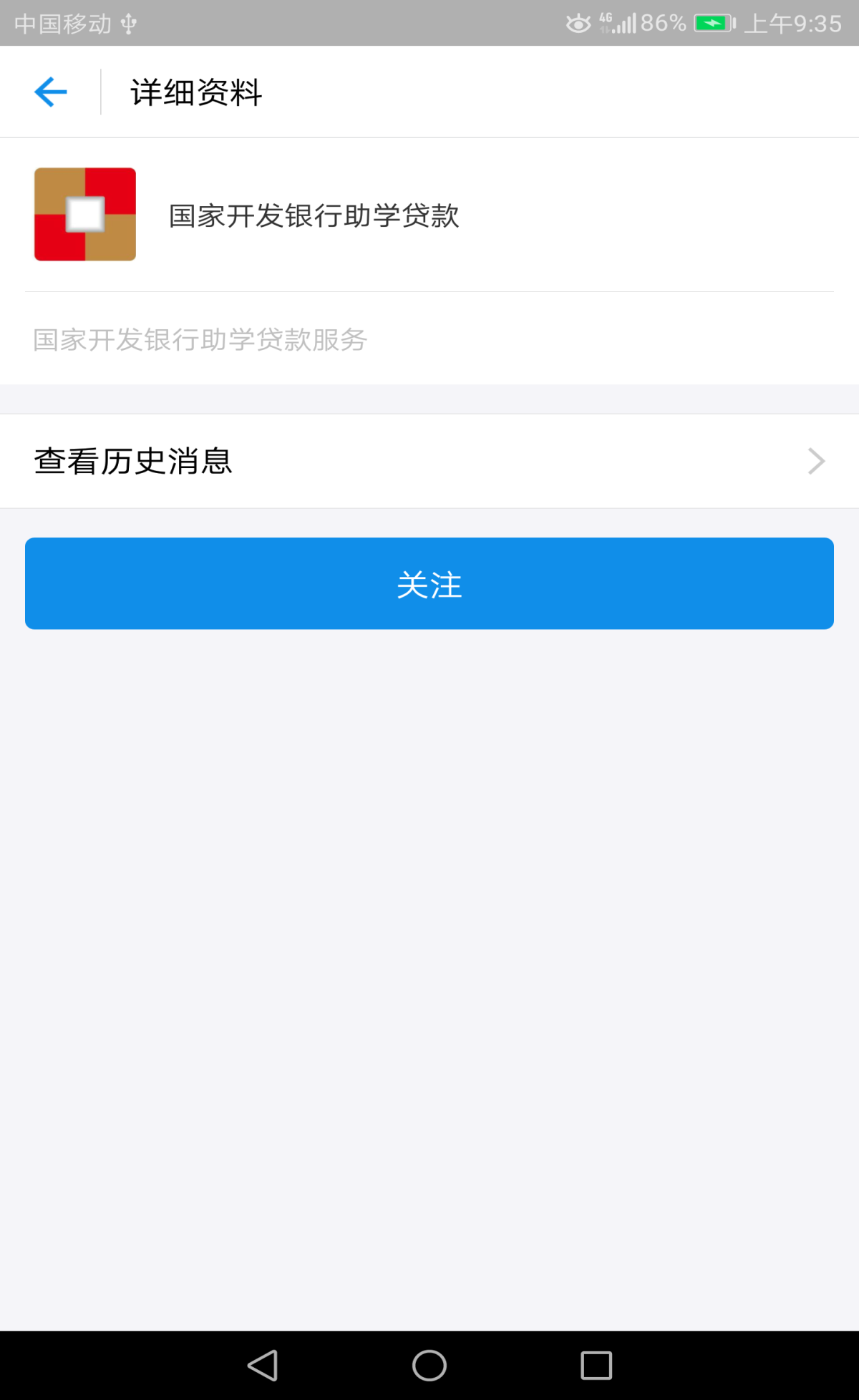 六、进入查看“国家开发银行助学贷款”生活号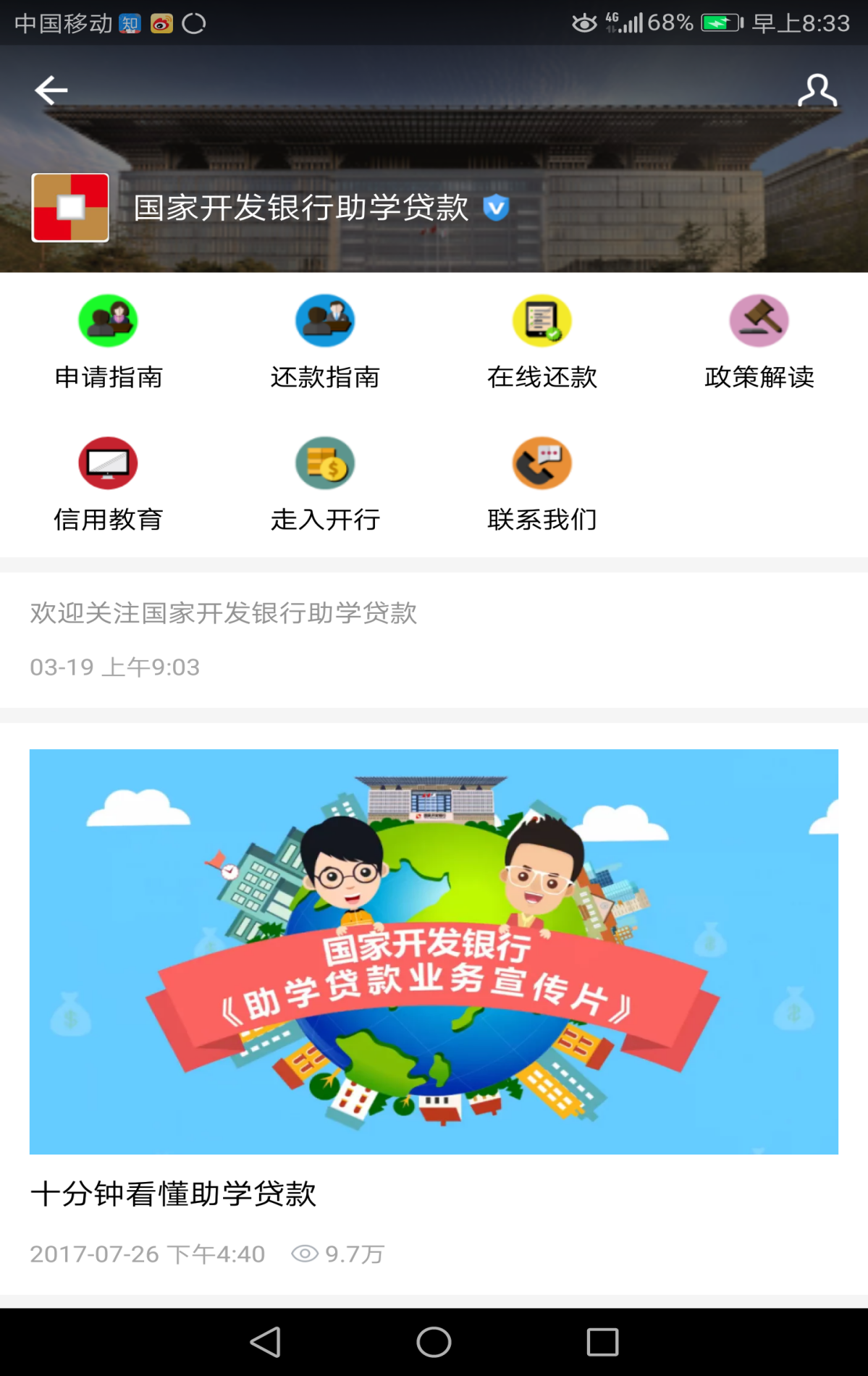 也可以在支付宝APP内直接扫描二维码关注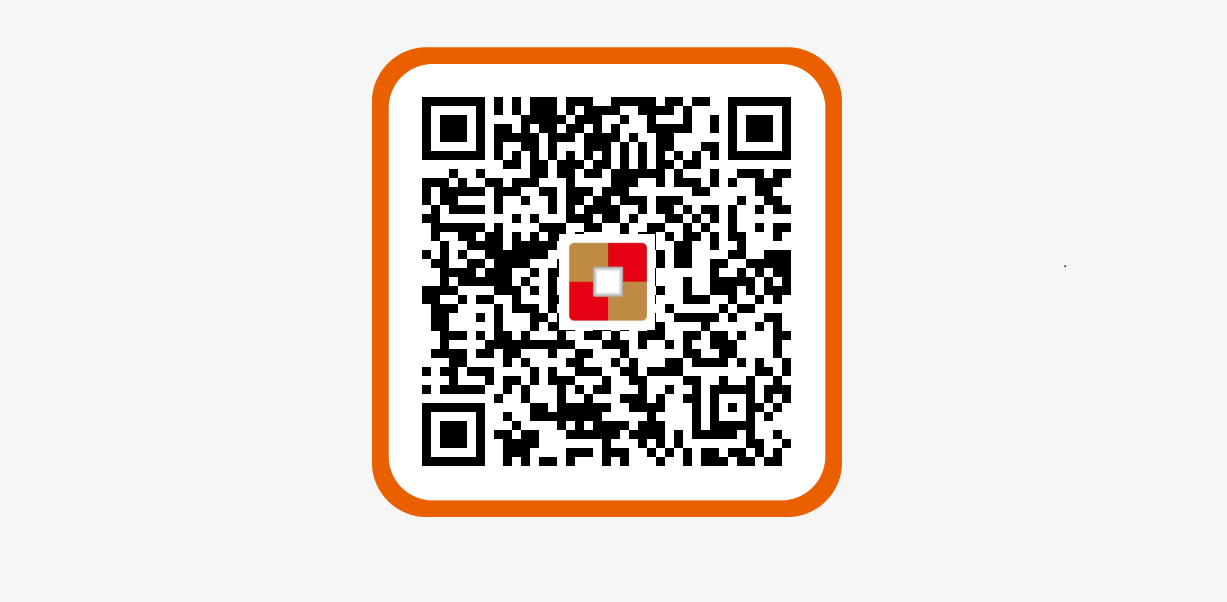 